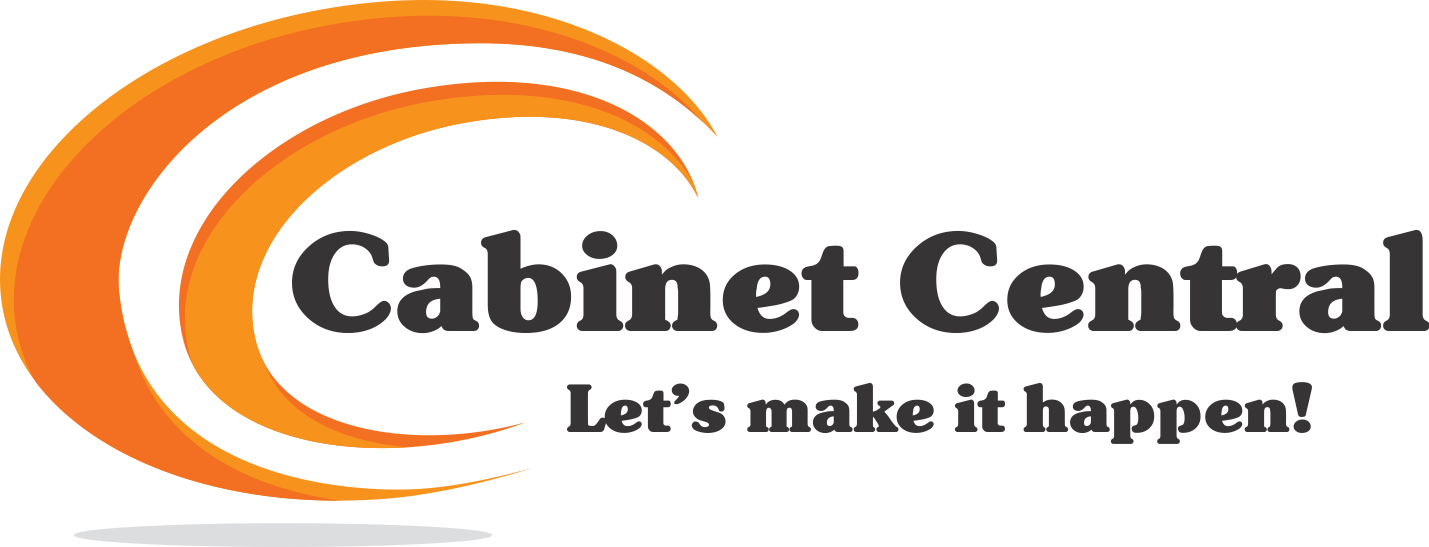 Job Description: Office Admin / Purchaser: Full-time - Amherst Production FacilityPay: ($15.00 starting)Hours: Full Time 40 hours per weekLanguages: EnglishEducation: Highschool or GED EquivalentExperience: None required, cabinetry experience/knowledge and/or data entry skills an assetSecurity and Safety: Bondable, Criminal Record CheckWork Conditions: Fast-paced environment, work under pressure, attention to detail.Who we are looking for: Great time management skills and a person who is organized.  Someone with strong numeracy skills and high level of computer skills.  Someone who can maintain a positive customer environment and problem solve on the go.  Apply by January 17th, 2020	In person to:	Nova Scotia Works CANSA		Employment Services Center		63 East Victoria Street 		Amherst, NS B4H 4E1Via email:  brent.noiles@cansa.caOnly those selected for interviews will be contacted. No phone calls please.   